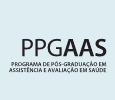 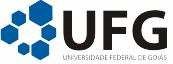  REQUERIMENTO PARA CURSAR DISCIPLINA ISOLADA – ALUNO(A) ESPECIAL MESTRADO – Semestre________/Ano________ ANEXAR: 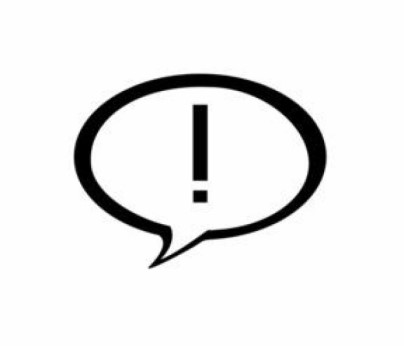 Uma cópia do Currículo Lattes atualizado e de sua comprovação (trazer os originais); Originais e cópias do RG, CPF, diploma de Graduação e Histórico Escolar; Uma Carta de Intenção endereçada à Coordenação do PPGAAS/UFG contendo a justificativa/motivação para cursar a disciplina como aluno(a) especial. Goiânia, ____ de __________________ de 20____.____________________________________ Aluno(a) Para preenchimento pela Secretaria do PPGAAS: Recebido em _____/_____/______  	Secretaria _________________________________________________ Professor(a) da Disciplina _________________________________________________       Em _____/_____/_____  Nome completo:  	 Nome completo:  	 Nome completo:  	 Nome completo:  	 Nome completo:  	 Nome completo:  	 Nome completo:  	 Nome completo:  	 Nome completo:  	 Nome completo:  	 Data de Nascimento: ____/____/____ Data de Nascimento: ____/____/____ Data de Nascimento: ____/____/____ Data de Nascimento: ____/____/____ Naturalidade: Naturalidade: Naturalidade: Naturalidade: Naturalidade: UF: RG Órgão Expedidor: Órgão Expedidor: Órgão Expedidor: Órgão Expedidor: Órgão Expedidor: Órgão Expedidor: Data de Expedição ____/____/____ Data de Expedição ____/____/____ Data de Expedição ____/____/____ CPF: CPF: Endereço: Endereço: Endereço: Endereço: Endereço: Endereço: Endereço: Endereço: Bairro: Bairro: Bairro: Bairro: Bairro: Cidade/Estado: Cidade/Estado: Cidade/Estado: Cidade/Estado: Cidade/Estado: CEP CEP CEP Telefone 1: Telefone 1: Telefone 1: Telefone 1: Telefone 1: Telefone 2:  Telefone 2:  Endereço eletrônico: Endereço eletrônico: Endereço eletrônico: Endereço eletrônico: Endereço eletrônico: Endereço eletrônico: Endereço eletrônico: Endereço eletrônico: Endereço eletrônico: Endereço eletrônico: Local do Trabalho: Local do Trabalho: Local do Trabalho: Local do Trabalho: Local do Trabalho: Local do Trabalho: Local do Trabalho: Local do Trabalho: Local do Trabalho: Local do Trabalho: Função/Cargo: Função/Cargo: Função/Cargo: Função/Cargo: Função/Cargo: Função/Cargo: Telefone 3: Telefone 3: Telefone 3: Telefone 3: DISCIPLINA QUE DESEJA CURSAR: Disciplina: Professor(a): Área de Concentração: Linha de Pesquisa: Dia da Semana: Carga Horária: ________ h/a 